CENTRO CULTURAL JOSÉ MARTÍDr. Mora No.1, Col. Centro / afuera del Metro Hidalgo / Tel. 17 19 30 02PROGRAMACIÓNMAYO 2017Centro Cultural José Martí41 años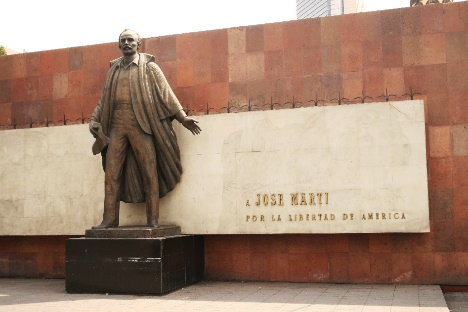 VIERNES 26 DE MAYO / A PARTIR DE LAS 14:30 HORAS / GALERÍAENTRADA LIBRE / ¡CUPO LIMITADO!===================================================================================================Exposición TemporalALTO COMISIONADO DE LAS NACIONES UNIDAS PARA LOS REFUGIADOS, ACNURPRESENTA LA EXPOSICIÓN FOTOGRÁFICANiños de PazFotografías de Ricardo Ramírez ArriolaDEL 29 DE ABRIL AL DOMINGO 21 DE MAYOENTRADA LIBRE/ ¡CUPO LIMITADO!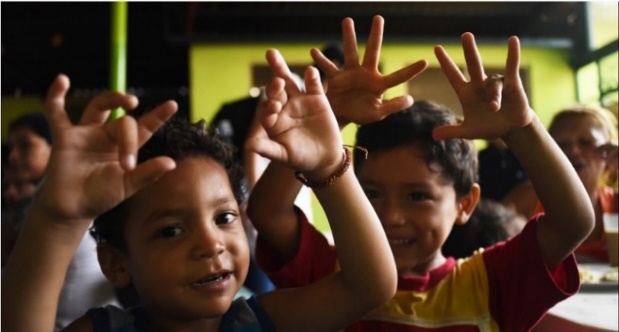 =============================================================PerformanceEL CHARRO MORADO Y LOS JEFES DE LA CONCEPCIÓNPRESENTANSED DE SERFALOS Y VULVAS EN CONCIERTO
PLÁSTICO, ESCÉNICO Y MUSICALVIERNES 5 DE MAYO / 19:30 HORAS=============================================================TeatroNOSOTROS TEATRO ESTUDIO DE ACTORESPRESENTALA VIUDA ASTUTADIRECCIÓN Y ADAPTACIÓN LIBRE DE LUIS ÁLVARO SILVAAvril Rodríguez, Tania Ruvalcaba, Raúl González (Rulo), Mel Bataz, Juan José, Luis Álvaro, Luis OlveraSÁBADOS 6, 13, 20 y 27 DE MAYO / 19:00 HORAS=============================================================CARAS VIAJANTES TEATROPRESENTAEL LIBRO MÁGICOCREACIÓN COLECTIVA DE CARAS VIAJANTES TEATROCon la actuación de: Aislinn Pasos, Jheraldy Palencia, Rodrigo Carbajal y Víctor Hugo MontalvoMARTES 2, 9 Y 16 DE MAYO / 19:30 HORAS=============================================================COMPAÑÍA DE TEATRO X´BEENOTIKPRESENTALA CASA DE BERNARDA ALBAFEDERICO GARCÍA LORCA (ADAPTACIÓN TEATRO X´BEENOTIK)DIRECCIÓN: ROCÍO MARIBEL LAZCANO FLORESCon: Mercedes Nieto, Edialet Rivera, Josefina Villegas, Miriam Rojas, Sandra García, Edith Hoppe y
Carlos Basaldúa.MARTES 23 y 30 DE MAYO / 19:30 HORAS=============================================================GRUPO TEATRAL ELEMENTALPRESENTACALLADITA TE VES MÁS BONITACREACIÓN Y DIRECCIÓN: SUSANA GARFELCon Leo Amador, Sandra Báez y Patricia LinaresVIERNES 12 Y 19 DE MAYO / 19:30 HORAS=============================================================Domingos Infantilesteatro para toda la familiaPROYECTO BLA, BLA, BLA Y ETCÉTERASPRESENTALOS MONSTRUOS DE SOFÍAAUTOR Y DIRECTOR: JAVIER NIETOCon: Javier Nieto, Karla Pineda, y Guadalupe Ocampo.DOMINGOS 7 Y 14 DE MAYO / 12:00 HORAS=======================================================PERALVILLENSE TEATROPRESENTACHOCARRERÍAS
DE DON ACORDEÓNDE PERALVILLENSE TEATRODIRECCIÓN: JOSÉ CARLOS BELTRÁNCon: Moisés Cardez, Carlos Beltrán, Hugo Zermeño.DOMINGOS 21 Y 28 DE MAYO / 12:00 HORAS=======================================================COMPAÑÍA SIN NOMBREPRESENTAIZTACMujer Dormida, DespiertaCREACIÓN Y DIRECCIÓN: RENÉ DELGADILLODOMINGOS 7, 14, 21 Y 28 DE MAYO / 14:00 HORAS=======================================================Domingos InfantilesCINE para toda la familiaDOMINGOS 7, 14, 21 Y 28 DE MAYO / 16:00 HORAS / ENTRADA LIBREANIMATOUR 2017DOMINGO 7 DE MAYO / MAGOS Y GIGANTES / DIR. ANDRÉS COUTURIER Y EDUARDO SPROWLS / MÉXICO / 2003 / 85 MIN.DOMINGO 14 DE MAYO / IMAGINUM / DIR. ALBERTO MAR E ISAAC SANDOVAL / MÉXICO / 2005 / 82 MIN.DOMINGO 21 DE MAYO / AGENTE 00-P2 / DIR. ANDRÉS COUTURIER / MÉXICO / 2009 / 93 MIN.DOMINGO 28 DE MAYO / GATURRO, LA PELÍCULA / DIR. GUSTAVO COVA / MÉXICO-ARGENTINA / 2010 / 86 MIN.=======================================================En la ExplanadaTARDE EXPERIMENTAL Y DE METALSÁBADO 13 DE MAYO13:00 HORAS. - IN ABSTRAKTO, An Inevitable Momentum14:30 HORAS. - ZAZEL16:00 HORAS. – CRISTAL Y ACERO, 37 años de Historia en el Rock Mexicano=====================================================TARDE DE TRIBUTOSSÁBADO 20 DE MAYO13:00 HORAS. - BLACK ZAPATA, Tributo a Black Sabbath14:30 HORAS. – THE ROLLING CIRCUS, Tributo a Los Stones16:00 HORAS. - ATLANTIC ZEPPELIN, Tributo a Led Zeppelin=====================================================Miércoles de Libros y PoesíaTOMATIAN (TIEMPO DEL SABER)PRESENTAVIAJE A LA TRAYECTORIA DE
GONZALO MARTRÉY ENTREGA DE PREMIO CUENTO SATÍRICO GONZALO MARTRÉParticipan: Rubén Campos, Refugio Pereida, Ulises Zamora, Sandra Mónica Rivera, Araceli Muñoz, Sergio García, Mario Guzmán y Daniel Olivares.MIÉRCOLES 17 DE MAYO / 18:00 HORAS===================================================================EDITORIAL INDEPENDIENTEEL VIAJE DE LOS COLIBRÍESUNA NOVELA SOBRE LA BÚSQUEDA IRREMEDIABLE DEL
AMOR Y EL DESTINO.UN LIBRO DE SUE ZURITAMIÉRCOLES 31 DE MAYO / 18:00 HORAS========================================================================================HomenajeANDRÉS HENESTROSASIEMPRE VIVO9 ANIVERSARIO LUCTUOSOPROGRAMA A CARGO DE BERNABÉ HENESTROSA ZÁRATE, JULIA SAAVEDRA SOLÍS Y FELICIANO CARRASCOMIÉRCOLES 24 DE MAYO / 18:00 HORAS========================================================================================Jueves MusicalesHARD ROCK MELÓDICO (INSTRUMENTAL)GIRA “FAITH & HOPE”A cargo de Jaime Maldonado Ortega- GuitarristaJUEVES 4 DE MAYO / 19:00 HORAS===============================================MÚSICA CLÁSICACONCIERTO DIDÁCTICO
L. V. BEETHOVENA Cargo de Efraín Bello Mota, PianistaJUEVES 18 DE MAYO / 19:00 HORAS===============================================PEÑA PERSPECTIVASDe Luis Fernando RoviraFESTIVAL DE RONDALLAS, ESTUDIANTINAS Y TUNASGRUPO INVITADO:GRUPO POR CONFIRMARJUEVES 24 DE MAYO / 19:00 HORAS===============================================Jueves de Relatos y PoesíaTALLER DE NARRATIVA FANTÁSTICA Y POESÍA“Una palabra muere cuando es dicha, hay quien lo asegura.Yo digo que comienza a vivir justo ese día...” Emili DickinsonCOMENZAR A VIVIR:NARRATIVA FANTÁSTICA Y POESÍAParticipan: Jóvenes creadoras de la CDMX, Jessica Robles, Diana Méndez, Carmen Lozano,
Sofi Lara Verona, Sanmo Stefany Cisneros, Margarita PachecoJUEVES 11 DE MAYO / 19:00 HORAS===============================================ConferenciaSOLUCIÓN DE CONFLICTOS EN LA VIDA COTIDIANACÓMO DETENER LA VIOLENCIA EN LA PAREJAConferencia a cargo del Centro Capacitación y
Apoyo Sexológico Humanista, A.C. CECASHMIÉRCOLES 3 DE MAYO / 18:00 HORAS=================================================================Café con LeyendasA cargo de David Contreras PinedaVIERNES 05.- PORFIRIO DÍAZ, HÉROE O VILLANOVIERNES 12.- CHARLEMOS DE AGUSTÍN LARA Y TIN TÁNVIERNES 19.- FESTIVAL DE LEYENDAS PRESENTA “LOS 41”VIERNES 26.- TOCANDO MADERA: MÚSICA Y LEYENDAS DEL RECUERDO19 HORAS / CENTRO CULTURAL JOSÉ MARTÍ========================================================================================Cine-Club-MartíCICLO: CLÁSICOS PARA RECORDARMARTES 2, 9, 16, 23 Y 30 DE MAYO / 17:00 HORASMARTES 2 / EL GRADUADO / DIR. MIKE NICKOLS / 1967 / 105 MIN.MARTES 9 / ENCONTRÉ UNA VEZ UNOS GITANOS FELICES / DIR. ALEKSANDAR PETROVIC / YUGOSLAVIA / 1967 / 94 MIN.MARTES 16 / EL SAMURAI / DIR. JEAN-PIERRE MELVILLE / FRANCIA / 1967 / 105 MIN.MARTES 23 / DEL ROSA… AL AMARILLO / DIR. MANUEL SUMMERS / ESPAÑA / 1963 / 88 MIN.MARTES 30 / DULCE PÁJARO DE LA JUVENTUD / DIR. RICHARD BROOKS / EU / 1962 / 120 MIN.=============================================================================Cine-Club-MartíCICLO: GANADORAS DEL ARIELEN COLABORACIÓN CON LA ACADEMIA MEXICANA DE ARTES Y CIENCIAS CINEMATOGRÁFICASVIERNES 5 Y 12 DE MAYO / 17:00 HORASVIERNES 5 / LAS PUERTAS DEL PARAÍSO / DIR. SALOMÓN LAITER / MÉXICO / 1970 / 90 MIN.VIERNES 12 / DESIERTOS MARES / DIR. JOSÉ LUIS GARCÍA AGRÁZ / MÉXICO / 1993 / 93 MIN.==============================================================================Cine-Club-MartíCICLO: MÉXICO 70. UN CINE RENOVADOEN COLABORACIÓN CON LA ACADEMIA MEXICANA DE ARTES Y CIENCIAS CINEMATOGRÁFICASVIERNES 19 DE MAYO / EL RINCÓN DE LAS VÍRGENES / DIR. ALBERTO ISAAC / MÉXICO / 1972 / 90 MIN.VIERNES 2 DE JUNIO / FE, ESPERANZA Y CARIDAD / DIR. ALBERTO BOJÓRQUEZ, LUIS ALCORIZA Y JORGE FONS, / MÉXICO / 1972 / 113 MIN.VIERNES 9 DE JUNIO / CALZONZIN INSPECTOR / DIR. ALFONSO ARAU / MÉXICO / 1973 / 120 MIN.VIERNES 16 DE JUNIO / CASCABEL / DIR. RAÚL ARAIZA / MÉXICO / 1976 / 105 MIN.=========================================================================Maratón de Cine
Nocturno del MartíRECORDANDO A
SIDNEY LUMETComentarios a cargo de Javier Téllez GarcíaVIERNES 12 DE MAYO / DE 21 A 6 HORAS DEL SÁBADO 1312 HOMBRES EN PUGNA / DIR. SIDNEY LUMET / EU / 1957 / 95 MIN.ANTES QUE EL DIABLO SEPA QUE ESTÁS MUERTO / DIR. SIDNEY LUMET / EU / 2007 / 117 MIN.PODER QUE MATA / DIR. SIDNEY LUMET / EU / 1976 / 121 MIN.TARDE DE PERROS / DIR. SIDNEY LUMET / EU / 1975 / 120 MIN.EL VEREDICTO / DIR. SIDNEY LUMET / EU / 1982 / 124 MIN.======================================================================Maratón Nocturno de Cine
Alternativo del MartíNOMBRE DE CICLO POR CONFIRMARComentarios a cargo de Jorge GrajalesVIERNES 19 DE MAYO / DE 21 A 6 HORAS DEL SÁBADO 20===========================================================================DocumentalesCONTRA EL SILENCIO TODAS LAS VOCESMIÉRCOLES 3, 10, 17, 24 Y 31 DE MAYO / 16:00 HORAS / ENTRADA LIBREMIÉRCOLES 3 / 16 HORASFELICITAS / REALIZACIÓN: ERIKA ARAUJO / MÉXICO / 2012 / 70 MIN.MIÉRCOLES 10 / 16 HORASNADEA Y SVETA / REALIZACIÓN: MAURA DELPERO / ITALIA / 2012 / 62 MIN.MIÉRCOLES 17 / 16 HORASUNA MIRADA / REALIZACIÓN: ANALIA FRASER / ARGENTINA / 2012 / 11:40 MIN.LA LECCIÓN DEL CARACOL (LA LEÇON DE L’ESCARGOT) / REALIZACIÓN: SYLVIE LAPOINTE / CANADÁ / 2013 / 54 MIN.MIÉRCOLES 24 / 16 HORASEL LABERINTO DE LO POSIBLE / REALIZACIÓN: WANADI SISO SALDIVIA / VENEZUELA- ESTADOS UNIDOS-CHILE / 2013 / 68:23 MIN.MIÉRCOLES 31 / 16 HORASCENTELLA VA A VENIR / REALIZACIÓN: AGUSTÍN PERALTA LEMES / CUBA / 2013 / 12 MIN.MÉXICO FLAMENCO / REALIZACIÓN: JOSEP BADELL Y CARLOS SÁNCHEZ-LLIBRE / ESPAÑA / 2012 / 53 MIN.=============================================================================Cine-Club Invitado / LaboratorioEL CENTRO CULTURAL JOSÉ MARTÍ EN COORDINACIÓN CON LA COMISIÓN DE DERECHOS HUMANOS DE LA CIUDAD DE MÉXICO Y EL ALTO COMISIONADO DE LAS NACIONES UNIDAS PARA LOS REFUGIADOS (ACNUR)PRESENTAN EL CICLO DE CINE:MIGRACIONES Y DERECHOS HUMANOSJUEVES 4, 11, 18 Y 25 DE MAYO 2017 / 16:00 HORAS / ENTRADA LIBREJUEVES 4 / 16 HORASLABORATORIO DERECHOS HUMANOS Y CIUDADANÍAS CULTURALESMÓDULO 2: Derecho a la Ciudad - DESCASESIÓN 1. Conocer las nociones básicas sobre los DESCA para reconocer estrategias y herramientas para su exigibilidad en problemáticas públicas locales.======================================= JUEVES 11 / 16 HORASLA BESTIA / DIR. PEDRO ULTRERAS / MÉXICO / 2010 / 77 MIN.======================================= JUEVES 18 / 16 HORASLABORATORIO DERECHOS HUMANOS Y CIUDADANÍAS CULTURALESMÓDULO 2: Derecho a la Ciudad - DESCASESIÓN 2. Visibilizar la participación individual y colectiva de la sociedad en la configuración y lucha por los derechos humanos e identificar entes responsables de garantizarlos.======================================= JUEVES 25 / 16 HORASSUELO MIRAR AL CIELO / DIR. LILIANA CORTÉS / MÉXICO / 2015 / 61 MIN.================================================================================================* PROGRAMACIÓN SUJETA A CAMBIOSCentro Cultural José MartíDr. Mora No.1, Col. Centro / (afuera del Metro Hidalgo)Tels. 17 19 30 02 / 17 19 3000 ext. 2102
cc.jose.marti7605@gmail.com